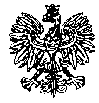 KOMENDAWOJEWÓDZKAPOLICJIz siedzibą w RadomiuSekcja Zamówień Publicznych	ul. 11 Listopada 37/59,26-600 Radomtel. 47 701 3103		tel. 47 701 2263								 Radom, dnia 22.05.2024 r.L. dz. ZP – 1357/24				Egz. poj.RTJ. 26/24WYKONAWCYInformacja o wyborze najkorzystniejszej oferty na zadanie nr 1 i 2Dotyczy: postępowania o udzielenie zamówienia publicznego ogłoszonego na dostawy w trybie podstawowym, na podstawie art. 275 pkt 1 ustawy Pzp w przedmiocie zamówienia: Zakup wraz dostarczeniem materiałów eksploatacyjnych oraz akcesoriów do urządzeń drukujących dla potrzeb jednostek Policji w garnizonie mazowieckim Nr sprawy 17/24Zamawiający – Komenda Wojewódzka Policji z siedzibą w Radomiu, działając na podstawie art. 253 ust. 2 ustawy z dnia 11 września 2019 r. Prawo zamówień publicznych (Dz. U. z 2023 r., poz. 1605 z późn. zm.) informuje, o dokonaniu wyboru najkorzystniejszej oferty w przedmiotowym postępowaniu: Zadanie nr 1 – Zakup wraz z dostarczeniem materiałów eksploatacyjnych oraz akcesoriów do urządzeń drukujących dla potrzeb jednostek Policji w garnizonie mazowieckim – dla urządzeń „HP”Oferta oznaczona nr 2 złożona na zadanie nr 1 przez wykonawcę P.W. MULTIKOM Adam Papierski ul. Fabryczna 15, 85-741 Bydgoszcz uzyskała łączną punktację 100,00 punktów, w tym: w kryterium I cena – 60,00 pkt. – 422.643,99 zł;w kryterium II termin wymiany wadliwego produktu na wolny od wad – 20,00 pkt. – 2 dni;w kryterium III termin dostawy częściowej – 20,00 pkt. – 3 dni.UZASADNIENIE WYBORU OFERTY:Na zadanie nr 1 złożono 2 (dwie) ważne oferty. Oferta nr 2 złożona przez wykonawcę P.W. MULTIKOM Adam Papierski ul. Fabryczna 15, 85-741 Bydgoszcz to najkorzystniejsza oferta, która przedstawia najkorzystniejszy stosunek jakości tj. terminu wymiany wadliwego produktu na wolny od wad oraz terminu dostawy częściowej do ceny.Cena najkorzystniejszej oferty mieści się w kwocie, którą zamawiający zamierza przeznaczyć na sfinansowanie zamówienia. W związku z faktem, że oferta oznaczona nr 2 jest najkorzystniejszą ofertą złożoną na zadanie nr 1 w niniejszym postępowaniu, Zamawiający dla zadania nr 1 wybiera jako najkorzystniejszą ofertę oznaczoną nr 2 złożoną przez wykonawcę P.W. MULTIKOM Adam Papierski ul. Fabryczna 15, 85-741 Bydgoszcz.Zadanie nr 2 – Zakup wraz z dostarczeniem materiałów eksploatacyjnych oraz akcesoriów do urządzeń drukujących dla potrzeb jednostek Policji w garnizonie mazowieckim – dla urządzeń „AGOX, BROTHER, EPSON, OKI, PANTUM, SHARP, XEROX, ZEBRA”Oferta oznaczona nr 2 złożona na zadanie nr 2 przez wykonawcę P.W. MULTIKOM Adam Papierski ul. Fabryczna 15, 85-741 Bydgoszcz uzyskała łączną punktację 100,00 punktów, w tym: w kryterium I cena – 60,00 pkt. – 20.079,18 zł;w kryterium II termin wymiany wadliwego produktu na wolny od wad – 20,00 pkt. – 2 dni;w kryterium III termin dostawy częściowej – 20,00 pkt. – 3 dni.UZASADNIENIE WYBORU OFERTY:Na zadanie nr 2 złożono 1 (jedną) ważną ofertę. Oferta nr 2 złożona przez wykonawcę P.W. MULTIKOM Adam Papierski ul. Fabryczna 15, 85-741 Bydgoszcz to najkorzystniejsza oferta, która przedstawia najkorzystniejszy stosunek jakości tj. terminu wymiany wadliwego produktu na wolny od wad oraz terminu dostawy częściowej do ceny.Cena najkorzystniejszej oferty mieści się w kwocie, którą zamawiający zamierza przeznaczyć na sfinansowanie zamówienia. W związku z faktem, że oferta oznaczona nr 2 jest najkorzystniejszą ofertą złożoną na zadanie nr 2 w niniejszym postępowaniu, Zamawiający dla zadania nr 2 wybiera jako najkorzystniejszą ofertę oznaczoną nr 2 złożoną przez wykonawcę P.W. MULTIKOM Adam Papierski ul. Fabryczna 15, 85-741 Bydgoszcz.WYKAZ  ZŁOŻONYCH  I  OTWARTYCH  OFERTZamawiający przed otwarciem ofert udostępnił na stronie internetowej prowadzonego postępowania: https://platformazakupowa.pl/pn/kwp_radom informację o kwocie, jaką zamierza przeznaczyć na sfinansowanie zamówienia.Zamawiający na realizację przedmiotu zamówienia przeznaczył kwotę brutto 532.357,68 zł z podziałem na zadania:Zadanie Nr 1 – brutto: 506.474,10 zł; Zadanie Nr 2 – brutto: 25.883,58 zł.W wyznaczonym przez Zamawiającego terminie tj. do dnia 25.04.2024 r., do godziny 11:00 – wpłynęły 4 oferty w przedmiotowym postępowaniu prowadzonym za pośrednictwem platformazakupowa.pl pod adresem: https://platformazakupowa.pl/pn/kwp_radom (ID 916024)WYLICZENIE I PRZYZNANIE OFERTOM PUNKTACJIOferty zostały ocenione przez Zamawiającego w oparciu o następujące kryteria i ich znaczenie:Dla zadania nr: 1 i 2.– Kryterium	a.	cena „C” - 60 %	b.	termin wymiany wadliwego produktu na wolny od wad „J” - 20 %	c.        termin dostawy częściowej „T”- 20 %Przy dokonywaniu oceny komisja przetargowa posłuży się następującymi wzorami:KRYTERIA - dla zadania nr: 1 i 2Kryterium I - cena „C”: gdzie:C - wartość punktowa ocenianej oferty dla kryterium „Cena”,CN - najniższa cena ofertowa (brutto) badanego zadania spośród wszystkich ofert podlegających ocenie,CO  - cena oferty ocenianej (brutto).Kryterium II - termin dostawy częściowej „T”Wykonawca zobowiązany był w tym celu wypełnić druk cennika ofertowego - odpowiednio wpisując do znajdującego się pod tabelą oświadczenia z miejscem przeznaczonym do wpisania <Terminu dostawy częściowej> deklarowanego w liczbie dni kalendarzowych w jakim Wykonawca zobowiązuje się dostarczyć przedmiot zamówienia licząc od dnia następnego po dniu otrzymania pisemnego zamówienia (zapotrzebowania), jednak nie dłużej niż 8 dni kalendarzowych.Proponowane kryteria wyboru ofert:oferta zawierająca 8 dni kalendarzowych deklarowanego „Terminu dostawy częściowej” – 0 pkt.,oferta zawierająca od 6 do 7 dni kalendarzowych deklarowanego „Terminu dostawy częściowej” – 5 pkt,oferta zawierająca od 4 do 5 dni kalendarzowych deklarowanego „Terminu dostawy częściowej” – 10 pkt,oferta zawierająca od 1 do 3 dni kalendarzowych deklarowanego „Terminu dostawy częściowej” – 20 pkt. 	Maksymalny termin dostawy częściowej wynosi 8 dni kalendarzowych.W przypadku gdy Wykonawca zadeklarował „Termin dostawy częściowej” dłuższy niż 8 dni kalendarzowych oferta Wykonawcy podlegał odrzuceniu.W przypadku braku wypełnienia Wykonawca otrzymał  „0” punktów dla kryterium oceny – termin dostawy częściowej. Zamawiający uznał, że Wykonawca zastosuje maksymalny termin dostawy częściowej, tj. 8 dni kalendarzowych.Zamawiający wymagał podania „Terminu dostawy częściowej” w pełnych dniach (liczbie całkowitej).Kryterium III – termin wymiany wadliwego produktu na wolny od wad „J”Wykonawca zobowiązany był w tym celu w druku cennika ofertowego w kryterium <Termin wymiany wadliwego produktu na wolny od wad> - dokonać odpowiedniego pola wyboru w miejscu do tego przeznaczonym zaznaczając w liczbie całkowitej pełne dni robocze w jakim zobowiązał się wymienić wadliwy produkt na wolny od wad licząc od dnia następnego po dniu uznania/zasadnej reklamacji, jednak nie dłużej niż 4 dni robocze. W przypadku podstawy stwierdzenia wad/y lub nieprawidłowości w partii towaru czy pojedynczego produktu podczas jego eksploatacji objętej zamówieniem Zamawiający złoży stosowną reklamację do Wykonawcy, który zobowiązany jest udzielić na nią odpowiedzi w ciągu 2 dni roboczych od jej otrzymania w godzinach pracy Zamawiającego, a po bezskutecznym upływie tego terminu reklamacja uważana będzie za uznaną w całości, zgodnie z żądaniem Zamawiającego.Uwaga: W przypadku, kiedy Wykonawca nie zaznaczył żadnego z kwadratów lub zaznaczy więcej niż jeden kwadrat w kryterium „Termin wymiany wadliwego produktu na wolny od wad” Zamawiający przyjął, że Wykonawca dokona wymiany wadliwego produktu na wolny od wad w terminie do 4 dni roboczych od uznania/zasadnej reklamacji o wadliwym produkcie (w godzinach pracy Zamawiającego), a oferta Wykonawcy w kryterium tym otrzymała 0 pkt.Łączna ilość punktów ocenianej oferty (łączna punktacja)Uzyskana w ten sposób wartość punktowa została wykorzystana do wzoru łącznej wartości punktów ocenianej oferty.Łączna ilość punktów ocenianej oferty (ocena końcowa)gdzie:W - ocena końcowa;C - punkty za cenę;T - punkty za termin dostawy częściowej;J - punkty za Termin wymiany wadliwego produktu na wolny od wad.Za ofertę najkorzystniejszą uznana została oferta, spośród złożonych, ważnych i niepodlegających odrzuceniu ofert, która uzyskała największą ilość punktów w ramach danego zadania.Obliczenia były dokonane z dokładnością do dwóch miejsc po przecinku.Wyliczenie punktacji i ranking ofertZ poważaniemKierownikSekcji Zamówień PublicznychKWP zs. w Radomiu/-/ Justyna KowalskaWyk. egz. poj.Opr. Monika JędrysInformację o wyborze najkorzystniejszej oferty na zadanie nr 1 i 2 udostępniono na stronie internetowej prowadzonego postępowania pod adresem: https://platformazakupowa.pl/pn/kwp_radom w dniu 22.05.2024 r.Numer ofertyNazwa albo imię i nazwisko oraz siedziba lub miejsce prowadzonej działalności gospodarczej albo miejsce zamieszkania wykonawców, których oferty zostały otwarteCeny zawarte w ofertach   
(brutto w zł.)1COPY.NET.PL Piotr Sójkaul. Łączyny 402-820 WarszawaNIP: 5260017218Zadanie 1 – 588.404,94 2P.W. MULTIKOM Adam Papierskiul. Fabryczna 1585-741 BydgoszczNIP: 5541037572Zadanie 1 – 422.643,99Zadanie 2 – 20.079,183ZUMAR Zbigniew Grzywińskiul. Pinokia 883-110 TczewNIP: 5791862277Zadanie 1 – 440.572,474Praxis Łódź Pilecka i Petlak Sp. jawnaul. Przędzalniana 3590-035 ŁódźNIP: 7251020624Zadanie 1 – 439.595,85Zadanie 2 – 22.374,93Termin wymiany wadliwego produktu na wolny od wad – „J”Max. liczba punktówZamawiający w przedmiotowym kryterium oceniał i przyzna punkty za zadeklarowany przez Wykonawcę Termin wymiany wadliwego produktu na wolny od wad w ramach zgłoszonych reklamacji od uznanej /zasadnej reklamacji  o wadliwym produkcie. Zamawiający wymagał, aby Wykonawca wymienił zareklamowany produkt w terminie maksymalnie 4 dni roboczych (tj. od poniedziałku do piątku, za wyjątkiem dni ustawowo wolnych od pracy) licząc od dnia następnego po dniu uznania/zasadnej reklamacji. Jeżeli Wykonawca zaoferował w swojej ofercie dłuższy termin wymiany wadliwego produktu niż 4 dni robocze licząc od dnia następnego po dniu uznania/zasadnej reklamacji to jego oferta została odrzucona jako niezgodna z wymaganiami niniejszej SWZ.Wykonawca otrzymał 20 pkt – w przypadku zadeklarowania wymiany wadliwego produktu na wolny od wad w terminie do 2 dni roboczych od uznanej /zasadnej reklamacji  o wadliwym produkcie (w godzinach pracy Zamawiającego tj. 7.30 ÷15.30);Wykonawca otrzymał 10 pkt – w przypadku zadeklarowania wymiany wadliwego produktu na wolny od wad w terminie do 3 dni roboczych od uznanej /zasadnej reklamacji  o wadliwym produkcie (w godzinach pracy Zamawiającego tj. 7.30 ÷15.30);Wykonawca otrzymał 0 pkt – w przypadku zadeklarowania wymiany wadliwego produktu na wolny od wad w terminie do 4 dni roboczych od uznanej /zasadnej reklamacji  o wadliwym produkcie (w godzinach pracy Zamawiającego tj. 7.30 ÷15.30);20W = C +T+ JNumer zadaniaŚrodki zamawiającego przeznaczone na sfinansowanie zamówienia (brutto w zł.)Numer ofertyI kryterium - cena oferty(brutto w zł)Liczba punktów za: I kryterium Cena „C”II kryterium – Termin wymiany wadliwego produktu na wolny od wad „J” (w dniach)Liczba punktów za: II kryterium termin wymiany wadliwego produktu na wolny od wad „J”III kryterium – termin dostawy częściowej „T” (w dniach)Liczba punktów za: III kryterium termin dostawy częściowej „T”Razem przyznana punktacjaW = C +J +TPozycja w rankingu1506.474,102422.643,9960,00220,00320,00100,0011506.474,104439.595,8557,69220,00320,0097,692225.883,58220.079,1860,00220,00320,00100,001